Davide annuncia la nascita della sua sorellina,Michela MartinaDavide annuncia la nascita della sua sorellina,Michela MartinaDATA: [Data], ORA: 3.47
PESO: 3,800 kg, LUNGHEZZA: 53,3 cmCon affetto, Luca, Raffaella, Davide e MichelaDATA: [Data], ORA: 3.47
PESO: 3,800 kg, LUNGHEZZA: 53,3 cmCon affetto, Luca, Raffaella, Davide e Michela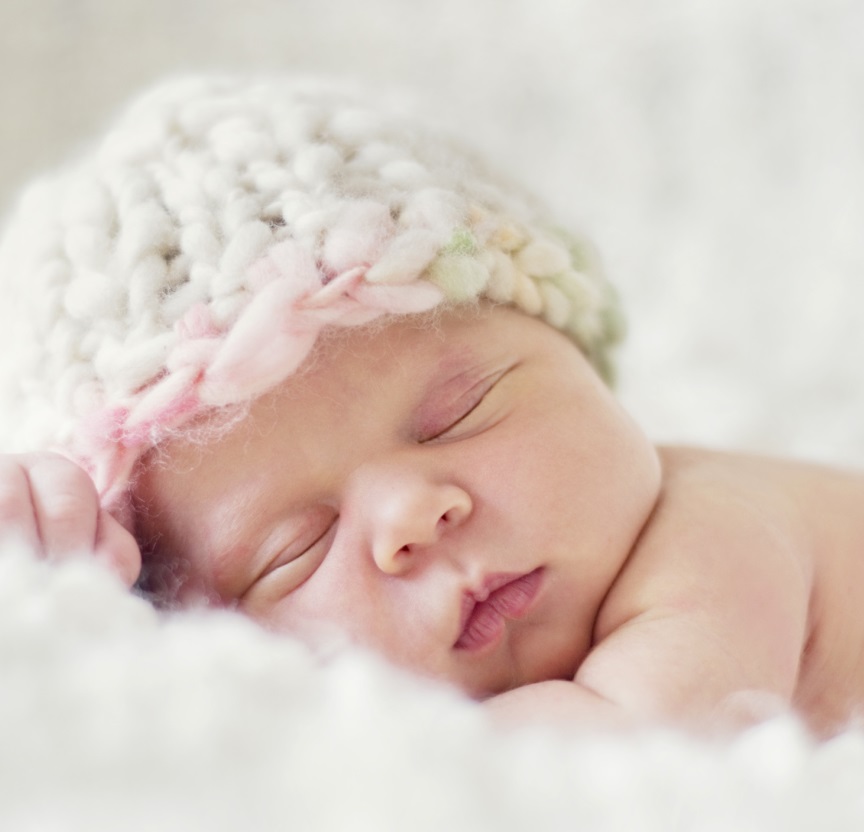 